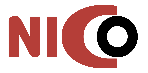 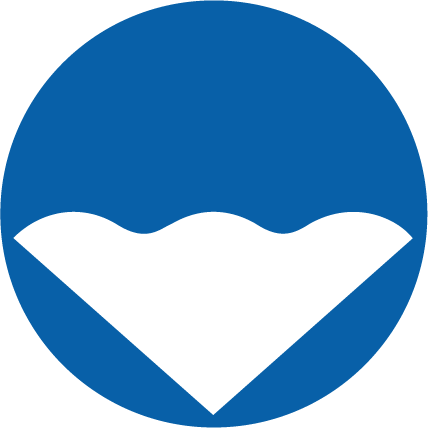 NICO企画チーム宛 　FAX　025-246-0030 　Mail　bousai@nico.or.jp７月９日（金）までにご回答ください。開催日　2021年７月15日（木）会　場　第１部　NICOプラザ会議室　　　 （新潟市中央区万代島５-１　万代島ビル11F）第２部　万代島多目的広場　大かま（新潟市中央区万代島４-２）時　間　14時00分～16時45分　※受付開始 13時～内　容　第１部　事業説明会　　　　第２部　企業交流会【参加申込書】【第２部へご参加の方】第２部の交流会へお持ちいただく商品についてご記入ください。※開発・改良中の商品でも参加者にお見せして良いものはお持ちください。右欄のいずれかに○第１部と第２部に参加第１部のみ参加右欄のいずれかに○第１部の参加方法会場　／　オンライン事業者名出席者所属・役職氏　名所属・役職氏　名出席者所属・役職氏　名所属・役職氏　名連絡先メール商品の持参有り　／　無し商品名商品サイズ縦　　　㎝ × 横　　　㎝ × 高さ　　　㎝